Lobos, 11 de febrero de 2022.-Sra. Secretaria de Asuntos DocentesDistrito Lobos        	La Dirección del Instituto Superior de Formación Docente y Técnica Nº 43 de Lobos, en el marco de la Resolución Nº 5886/03 y su modificatoria del ANEXO I, Resolución N° 1161/20, solicita a Ud. realice la difusión y convocatoria de aspirantes a la cobertura de las horas y/o módulos que se detallan a continuación:-CARRERA: PROFESORADO DE EDUCACIÓN SECUNDARIA EN BIOLOGÍA-Resol. Nº 13259- 31/03-Perfil Docente: -AÑO/CURSO: 4 °-PERSPECTIVA/ESPACIO: Evolución -CARGA HORARIA: 4 módulos semanales . SITUACIÓN DE REVISTA: Provisional-MOTIVO: Apertura de Curso-LAPSO: ciclo lectivo 2022-TURNO: VESPERTINO-HORARIO: jueves de 18:00 a 22:00 hsCRONOGRAMA PREVISTO:-DIFUSIÓN E INSCRIPCIÓN (ambas en simultáneo): desde el 14/02/2022  al 19/02/2022INSCRIPCION: LINK FORMULARIO: https://forms.gle/QQv4qxGRFwCe8dxh7PRESENTACIÓN DE LA PROPUESTA: siguiendo la guía en el sitio www.isfdyt43-bue.infd.edu.ar  organización y gestión institucional/concursos/guía para la elaboración de propuestas pedagógicas.La presentación de propuesta debe ser enviada EN FORMATO PDF adjunto al formulario de inscripción, presentar dos archivos, uno identificado y otro sin identificación personal ( apellido y nombre). Pueden consultar los contenidos en esta planilla de difusión, en la página WEB o solicitarlos al correo isfdyt43lobos@abc.gob.arANEXO III Y DOCUMENTACIÓN RESPALDATORIA: adjuntar EN FORMATO PDF AL FORMULARIO DE INSCRIPCIÓN, siguiendo las indicaciones publicadas en el sitio www.isfdyt43-bue.infd.edu.ar – organización y gestión institucional/concursos/guía práctica para la presentación de títulos y antecedentesCOMISIÓN EVALUADORA: Estará integrada por una Autoridad de instituto, un Representante del CAI,,dos Especialistas del área y un Alumno avanzado. NOTIFICACION - PROCEDIMIENTO - REQUISITOS: Siguiendo las indicaciones mencionadas en el punto “Difusión e inscripción”-FECHA DE NOTIFICACIÓN DE PUNTAJES DE PROPUESTAS, ANTECEDENTES Y MIEMBROS DE LA COMISIÓN EVALUADORA:   A confirmar. Se notificará vía correo electrónico. -RECUSACIÓN /EXCUSACIÓN: Fecha a confirmar. Una vez recibida la notificación de puntaje contarán con 3 días corridos para la recusación/excusación, vía correo electrónico a isfdyt43lobos@abc.gob.ar-FECHA DE ENTREVISTA:   fecha a confirmar. Se notificará vía correo electrónico, WhatsApp, teléfono.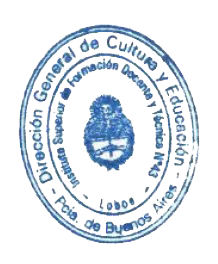 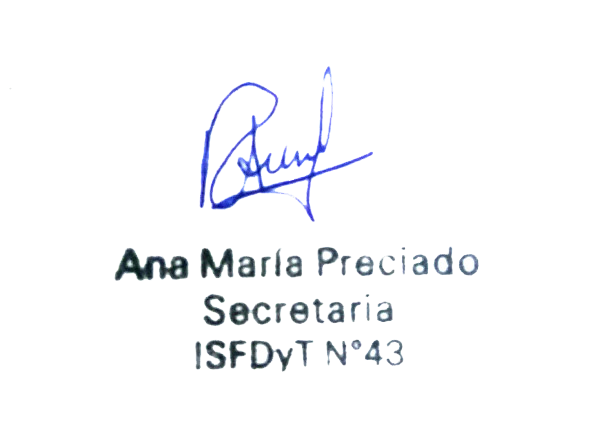 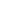                                         Sello                                           			………………………………….               Firma y sello de AutoridadEvoluciónCarga Horaria: 128 HorasExpectativas de Logro:Interpretación, a través del estudio comparado, de los mecanismos ontogénicos básicos y sus variaciones en relación con los procesos evolutivos ocurridos en etapas cronológicas terrestres que dieron origen a la diversidad biológica.ContenidosTeorías sobre el origen de las especies. La evolución como hecho y como teoría. El análisis, la interpretación de principios y la comparación de diferentes teorías y modelos. Evidencias del proceso evolutivo. • Mutaciones. Selección Natural. Identificación de problemas. Procesos de especiación. Modelos. Distribución de los seres vivos. Pan biogeografía. Evolución transespecífica. • Bases genéticas del comportamiento. Patrones de acción fija. Comportamiento social. El registro y la organización de la información. • Origen de la vida. Teorías y enfoques actuales. La recolección y el registro de datos. • Patrones macroevolutivos. Evolución humana. Origen del hombre moderno. Análisis y comparación de diferentes teorías. Evolución biológica y cultural.